第13回在英日本人研究者会議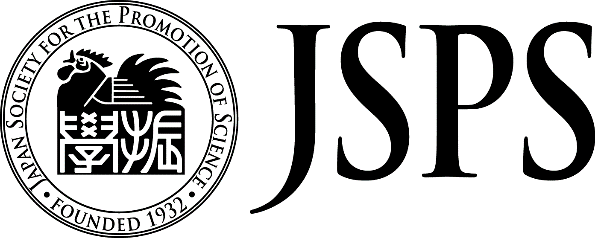 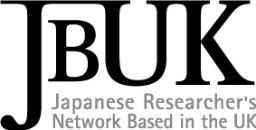 第2回　英国サバイバルセミナー　英国のアカデミアでサバイバルしたい人、その道を選ぶか迷っている人、今まさにサバイバル真っ最中の人、すべての在英日本人研究者のための「第2回英国サバイバルセミナー」を開催します。　第2回となる本セミナーでは、英国での研究におけるファンドの審査・獲得方法をメインのテーマとして、会場を交えての意見交換を行います。また、今回はネットワーキングをより重視し、自己紹介のセッションを設けるとともに、情報交換の場としてレセプションを開催します。日時： 2018年6月 26日（火）15:30～20：00会場：JSPSロンドン　Lecturer Hall @Ground Floor　　 http://www.jsps.org/about_us/contact.html言語：日本語プログラム：15:00　開場、レジストレーション15:30　開会、JSPSロンドン上野信雄センター長より挨拶ファシリテーター：大沼信一（UCL）パネリスト（五十音順）：篠沢義勝 (School of Oriental and African Studies, University of London)                                鈴木　憲 (Queen Mary University of London）　　　　　　　　　　　　　　　田中 玲子 (Imperial College London)                                 廣畑　貴文 (University of York） 15:40　ラウンド①　参加者からの研究紹介1分スピーチ：希望者はスライドの使用（1枚のみ）も可。 　　　　　　　　　　　研究をメインに、なぜ英国に来たのか、最近の関心事等を紹介していただくセッションです。16:40　ラウンド②　研究資金の獲得について　　　　　　　　　　　　研究者サバイバルに欠かすことのできない研究資金の獲得について、JSPSが実施している日本での現在の審査方法を簡単にご説明いたします。そこから、日英の比較をはじめ、各自の応募・審査経験をもとに、どのような観点が必要か、何に注意すべきか、面接ではどこを見ているのか、を議論いただきたくセッションです。　　　　　　　　　　　　・JSPSより審査制度(科研費)についてのプレゼン（8分）　　　　　　　　　　　　・パネリストによる討議（17分）　　　　　　　　　　　　・会場からの質問・意見交換等（15分）　17:20　ラウンド③　英国大学におけるブレグジット、REF・TEF等評価制度による影響、将来どうしていくか、日本とどう関わりたいか（JSPSへの提言）等、別紙の「回答用紙」にご記入いただいた内容を基に議論いたします。(30分)17:50   ファシリテーターからのサマリー18:00   レセプション20:00　 終了参加登録：参加は無料ですが、事前に登録が必要です。登録は、2018年6月13日（水）までに　enquire@jsps.or　宛に、下記Answer formをご使用の上、メールをお送りください。※途中での入退場も歓迎です！その場合、到着時間、退出時間をお知らせください。Answer Form************************************************************************************（１）　個人情報の取り扱いについてJBUK会員として登録いただいている個人情報について、氏名（英語・日本語）、所属機関・学部、職位、研究分野、メールアドレスを参加者名簿として当日、参加者全員に配布します。登録内容に変更がある場合、その旨お知らせください。また、当日は会の様子を撮影し、Web等の広報媒体にて使用いたします。以上に同意いただけます場合、下記にお名前(日本語)の入力をお願いいたします。参加者名簿への記載及び写真撮影に同意いたします。お名前（日本語）：（２）　1分自己紹介について、スライド(1枚のみ)を使用する場合には、以下に○をお願いします。（　　）　研究紹介にスライドを使用する（３）　ラウンド3にて議論したいことを中心に、パネリストへの質問や最近強く感じていること、等がありましたら、ご記入ください。************************************************************************************